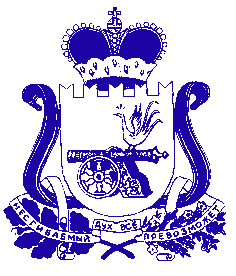 АДМИНИСТРАЦИЯСТОДОЛИЩЕНСКОГО СЕЛЬСКОГО ПОСЕЛЕНИЯ ПОЧИНКОВСКОГО РАЙОНА СМОЛЕНСКОЙ ОБЛАСТИР А С П О Р Я Ж Е Н И Еот  06.04.2022г.                                                                      № 0034Об  утверждении Плана  проведениямесячника   пожарной  безопасности на    территории    Стодолищенского             сельского поселения Починковского района  Смоленской   области         В соответствии с Федеральным законом от 06.10.2003 № 131-ФЗ «Об общих принципах организации местного самоуправления в Российской Федерации», Постановлением Правительства РФ от 16.09.2020 № 1479 «Об утверждении Правил противопожарного режима в Российской Федерации», распоряжением Администрации Смоленской области от 01.03.2022 №0238-р/адм «О мерах по обеспечению пожарной безопасности на территории Смоленской области в весенне-летний период 2022 года», в целях предупреждения возникновения пожаров в весенне-летний период 2022 года и своевременной организации их тушения:Утвердить      прилагаемый    План     проведения     месячника     пожарнойбезопасности на    территории    Стодолищенского      сельского поселения Починковского района  Смоленской  области.Контроль за исполнением настоящего распоряжения оставляю за собой.   Глава муниципального образованияСтодолищенского сельского поселенияПочинковского района Смоленской области                                   Л.В. Зиновьева                                                                                                                                       УТВЕРЖДЕН                                                                                             распоряжением Администрации                                                                                  Стодолищенского сельского поселения                                                                                Починковского района                                                                                   Смоленской области                                                                                                                                                                                                              от 06.04.2022 года № 0034ПЛАНпроведения месячника  пожарной безопасности на   территории  Стодолищенского сельского поселения Починковского района  Смоленской  области№ п/пНаименование мероприятий Ответственный исполнитель   Срок исполнения12341.Проверка состояния дымоходовпечного отопления и газового отопления, систем вентиляции,их ремонт и очисткаГлава муниципального образования  Стодолищенского сельского поселения Починковского района Смоленской области, специалисты Администрации Стодолищенского сельского поселения Починковского района Смоленской области;Руководители организаций независимо от организационно-правовых форм и форм собственностиапрель 20222.Очистка подвальных и чердачных помещений от мусора и других горючих материалов, обеспечение запрета доступа к этим помещениям посторонних лицДиректор  ООО «Стодолищенский ЖЭУ» апрель 20223.Проведение ремонтных и регламентных работ на объектах электроснабжения и приведение их в пожаробезопасное состояниеРуководители организаций, расположенных на территории  Стодолищенского сельского поселения Починковского района Смоленской области, независимо от организационно-правовых форм и форм собственности апрель 20224.Подготовка источников противопожарного водоснабжения к эксплуатации в пожароопасный период. Поддержание их в готовности к использованию Глава муниципального образования  Стодолищенского сельского поселения Починковского района Смоленской области, специалисты Администрации Стодолищенского сельского поселения Починковского района Смоленской области апрель 20225.Обеспечение содержания в ис-правном состоянии дорог, про-ездов, подъездов и проходов к зданиям, сооружениям и водо-источникам, а также подступов к средствам первичного пожа-ротущенияГлава муниципального образования  Стодолищенского сельского поселения Починковского района Смоленской области, специалисты Администрации Стодолищенского сельского поселения Починковского района Смоленской области;Руководители организаций, расположенных на территории  Стодолищенского сельского поселения Починковского района Смоленской области, независимо от организационно-правовых форм и форм собственностиапрель 20226.Организация своевременного представления оперативной информации, связанной с возникновением пожаров, в адрес ЕДДС муниципального образования «Починковский район» Смоленской областиГлава муниципального образования  Стодолищенского сельского поселения Починковского района Смоленской области,  специалисты Администрации Стодолищенского сельского поселения Починковского района Смоленской областиапрель 20227.Обеспечение своевременного и качественного выполнения противопожарных мероприятий в соответствии с установленными объемами (устройство минерализованных полос, разрывов, канав и уход за ними, строительство и ремонт дорог противопожарного назначения и др.)Глава муниципального образования  Стодолищенского сельского поселения Починковского района Смоленской области, специалисты Администрации Стодолищенского сельского поселения Починковского района Смоленской области;Руководители организаций, расположенных на территории  Стодолищенского сельского поселения Починковского района Смоленской области, независимо от организационно-правовых форм и форм собственности апрель 20228.Подготовка к эксплуатации в весенне-летний период пожарной техники и оборудованияСтарший менеджер Администрации Стодолищенского сельского поселения Починковского района Смоленской области  Киселев М.И. апрель 20229.Назначение лиц, ответственных за реализацию мероприятий настоящего ПланаСтарший менеджер Администрации Стодолищенского сельского поселения Починковского района Смоленской области  Киселев М.И.апрель 202210.Очистка подведомственных территорий от мусора, сухой травы, освежение мин. полосГлава муниципального образования  Стодолищенского сельского поселения Починковского района Смоленской области, специалисты Администрации Стодолищенского сельского поселения Починковского района Смоленской области;Руководители организаций, расположенных на территории  Стодолищенского сельского поселения Починковского района Смоленской области, независимо от организационно-правовых форм и форм собственностиапрель 202211.Проведение профилактической работы с населениемСтарший менеджер Администрации Стодолищенского сельского поселения Починковского района Смоленской области  Киселев М.И.апрель 202212.Проведение внепланового противопожарного инструктажа с руководителями подведомственных объектов, а также лицами, ответственными за пожарную безопасностьСтарший менеджер Администрации Стодолищенского сельского поселения Починковского района Смоленской области  Киселев М.И.апрель 202213.Оснащение мест проживания граждан, входящих в «группу риска», автономными противопожарными извещателямиСпециалисты Администрации Стодолищенского сельского поселения Починковского района Смоленской области  апрель 202214.Информирование населения о необходимости соблюдения правил пожарной безопасности в быту, недопустимости проведения несанкционированных палов сухой травыСтарший менеджер Администрации Стодолищенского сельского поселения Починковского района Смоленской области  Киселев М.И.апрель 202215.Установление собственников земельных участков, прилегающих к землям лесного фондаСпециалисты Администрации Стодолищенского сельского поселения Починковского района Смоленской области  апрель 202216.Контроль за соблюдением требований Постановления Правительства РФ от 16.09.2020 № 1479 «Об утверждении Правил противопожарного режима в Российской Федерации»Глава муниципального образования  Стодолищенского сельского поселения Починковского района Смоленской области, специалисты Администрации Стодолищенского сельского поселения Починковского района Смоленской области;Руководители организаций, расположенных на территории  Стодолищенского сельского поселения Починковского района Смоленской области, независимо от организационно-правовых форм и форм собственностиапрель 202217.Выполнение требований Постановление Правительства РФ от 07.10.2020 3 1614 «Об утверждении Правил пожарной безопасности в лесах»Заместитель директора Починковского лесничества – Филиала областного ГКУ «Смоленское управление лесничествами» (А.В. Клюев)апрель 2022